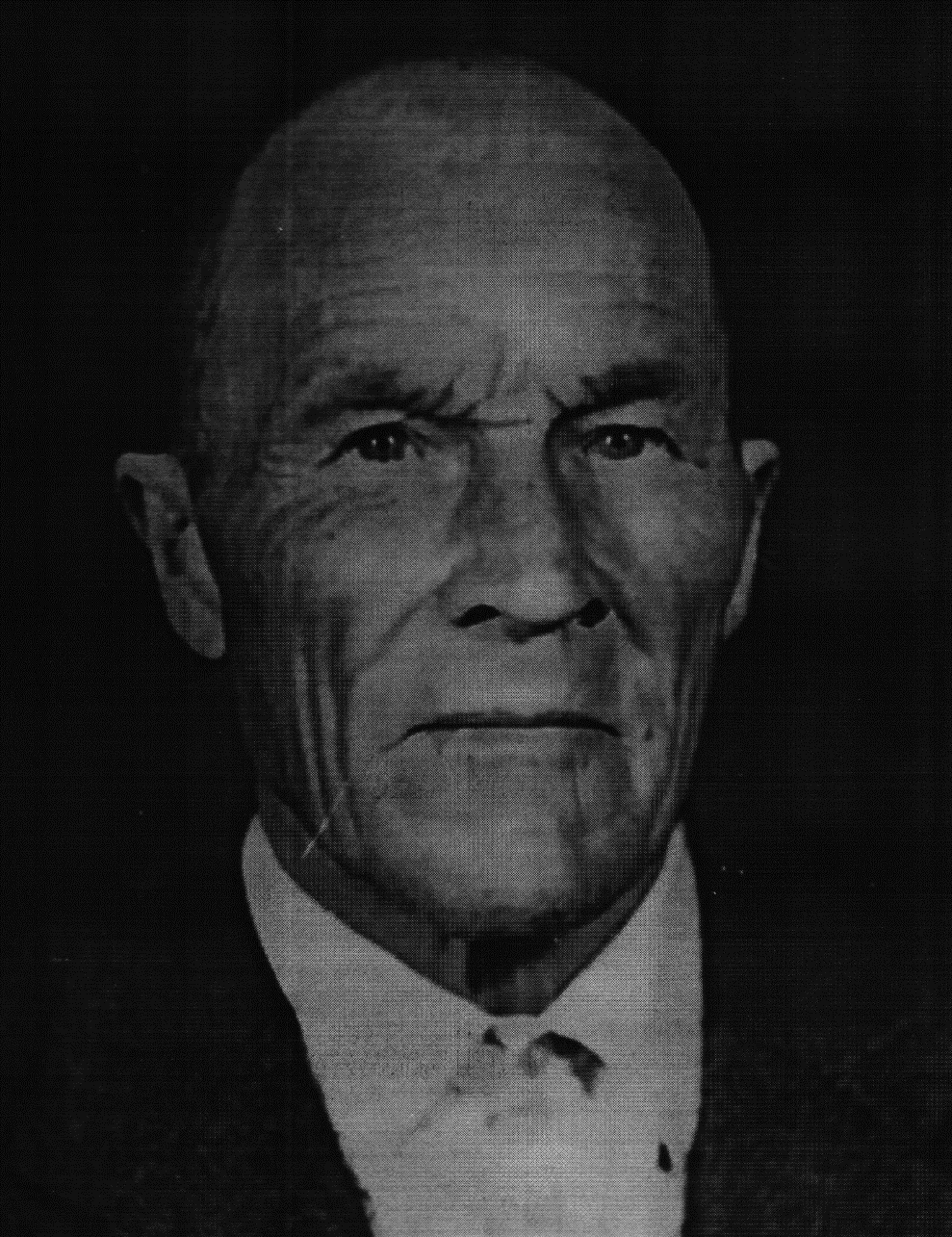 Аюпов МударисХарисович24.12.1919 – 09.01.1993Место рождения: с. Ново- Кармалы-Валитово( нынеДуслык)Награды: орден Отечественной войны II степени (23.12.1985г.)                  Медаль «За отвагу»С сайта «Подвиг народа» ( из наградного листа):СержантКомандир орудия 9 батареи 323 артиллерийского полкаВ Красной Армии с 09.08.1941г.Подвиг: « 18.08.1945г. при подъёме на хребет Тайпелин батарея была обстреляна японцами. Развернув орудие, двумя снарядами уничтожил тяжелый пулемет вместе с расчетом».